M.D. UNIVERSITY, ROHTAKSCHEME OF STUDIES AND EXAMINATIONB.TECH (MECHANICAL ENGINEERING)SEMESTER 3rd & 4thScheme effective from 2019-20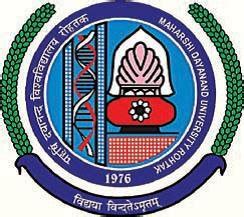 COURSE CODE AND DEFINITIONSMAHARSHI DAYANAND UNIVERSITY, ROHTAKScheme of Examination for Semester III (Second Year)B.Tech ( MECHANICAL ENGINEERING)w.e.f. 2019-20MAHARSHI DAYANAND UNIVERSITY, ROHTAKScheme of Examination for Semester IV (Second Year)B.Tech.( MECHANICAL ENGINEERING)w.e.f. 2019-20*MC-106G  is a mandatory non –credit course in which the students will be required passing marks in theory.NOTE: At the end of 4th semester each student has to undergo Practical Training of 4/6 weeks in an Industry/ Institute/ Professional Organization/ Research Laboratory/ training centre etc. and submit typed report along with a certificate from the organization & its evaluation shall be carried out in the 5th Semester.Note: Examiner will set nine questions in total. Question one will be compulsory. Question one will have 6 parts of 2.5 marks each from all units and remaining eight questions of 15 marks each to be set by taking two questions from each unit. The students have to attempt five questions in total, first being compulsory and selecting one from each unit.					UNIT-1Simple harmonic motion, damped and forced simple harmonic oscillator, Mechanical and electrical simple harmonic oscillators, differential equation of simple harmonic motion, damped harmonic oscillator , quality factor, forced mechanical and electrical oscillators, steady state motion of forced damped harmonic oscillator.					UNIT-2 Sinusoidal waves (concept of frequency and wavelength), types of waves, the one dimensional wave, transverse vibrations of stretched strings. Longitudinal sound wave in solid, The matrix method in paraxial optics (unit plane and nodal plane) wave group and group velocity, Fermat’s principle and its applications (mirage effect, laws of reflection and refraction), Light as an electromagnetic wave and Fresnel equations, reflectance and transmittance, Brewster’s angle and total internal reflection.UNIT-3     Wave opticsHuygen’s principle, superposition of waves and interference of light by wavefront splitting and amplitude splitting, Young’s double slit experiment, Newton’s rings, Michelson interferometer, Fraunhofer’s diffraction from a single slit, the Rayleigh criterion for limit of just resolution and its application to vision, Diffraction grating (Transmission), its dispersive and resolving power.					UNIT-4Lasers Stimulated and spontaneous emission, Einstein’s theory of matter-radiation interaction, Einstein’s coefficients, amplification of light by population inversion, Pumping in lasers, three and four level laser systems, different types of lasers: gas lasers ( He-Ne, CO2), solid-state lasers (Ruby, Neodymium), Properties of laser beams: mono-chromaticity, coherence, directionality and intensity, laser speckles, applications of lasers in science, engineering and medicine.Course Outcomes:  On successful completion of this course, students should be able to:1. Calculate wave properties from a microscopic model.2. Analyze optical systems (diffraction and interference).References:1. I. G. Main, “Vibrations and waves in physics”, Cambridge University Press, 1993.2. H. J. Pain, “The physics of vibrations and waves”, Wiley, 2006.3. E. Hecht, “Optics”, Pearson Education, 2008.4. A. Ghatak, “Optics”, McGraw Hill Education, 2012.5. O. Svelto, “Principles of Lasers”, Springer Science & Business Media, 2010.Note: Examiner will set nine questions in total. Question one will be compulsory. Question one will have 6 parts of 2.5 marks each from all units and remaining eight questions of 15 marks each to be set by taking two questions from each unit. The students have to attempt five questions in total, first being compulsory and selecting one from each unit.UNIT-IDefinition of Partial Differential Equations, First order partial differential equations, solutions of first order linear PDEs; Solution to homogenous and non-homogenous linear partial differential equations of second order by complimentary function and particular integral method. Second-order linear equations and their classification, Initial and boundary conditions, D'Alembert's solution of the wave equation; UNIT-IIDuhamel's principle for one dimensional wave equation. Heat diffusion and vibration problems, Separation of variables method to simple problems in Cartesian coordinates. The Laplacian in plane, cylindrical and spherical polar coordinates, solutions with Bessel functions and Legendre functions. One dimensional diffusion equation and its solution by separation of variables.                                   				     UNIT-IIIProbability spaces, conditional probability, independence; Discrete random variables, Independent  random variables, the multinomial distribution, Poisson approximation to the binomial distribution,  infinite sequences of Bernoulli trials, sums of independent random variables; Expectation of Discrete  Random Variables, Moments, Variance of a sum, Correlation coefficient, Chebyshev's Inequality.Continuous random varibales and their properties, distribution functions and densities, normal,exponential and gamma densities.Bivariate distributions and their properties, distribution of sumsand quotients, conditional densities, Bayes' rule.UNIT-IVBasic Statistics, Measures of Central tendency: Moments, skewness and Kurtosis - Probabilitydistributions: Binomial, Poisson and Normal - evaluation of statistical parameters for these threedistributions, Correlation and regression – Rank correlation. Curve fitting by the method of leastsquares- fitting of straight lines, second degree parabolas and more general curves. Test of significance: Large sample test for single proportion, difference of proportions, Tests for single mean, difference of means, and difference of standard deviations. Test for ratio of variances – Chisquare test for goodness of fit and independence of attributes. Course Outcomes:Upon completion of this course, students will be able to solve field problems in engineering  involving PDEs. They can also formulate and solve problems involving random variables and apply statistical methods for analysing experimental data.Textbooks/References:1. Erwin Kreyszig, Advanced Engineering Mathematics, 9th Edition, John Wiley & Sons, 2006.2. N.P. Bali and Manish Goyal, A text book of Engineering Mathematics, Laxmi Publications,Reprint, 2010.3. P. G. Hoel, S. C. Port and C. J. Stone, Introduction to Probability Theory, Universal Book Stall,2003 (Reprint).4. S. Ross, A First Course in Probability, 6th Ed., Pearson Education India, 2002.Note: Examiner will set nine questions in total. Question one will be compulsory. Question one will have 6 parts of 2.5 marks each from all units and remaining eight questions of 15 marks each to be set by taking two questions from each unit. The students have to attempt five questions in total, first being compulsory and selecting one from each unit.Course ObjectivesTo convey that Biology as an  important scientific discipline.To convey that “Genetics is to biology what Newton’s laws are to Physical Sciences”To convey that all forms of life has the same building blocks and yet the manifestations are as diverse as one can imagineThe molecular basis of coding and decoding genetic information is universal.How to analyse biological processes at the reductionist levelUNIT – IIntroduction to living world: Concept and definition of Biology; Aspect of biology. Need to study biology. Characteristic features of living organisms; Cell theory, Structure of Prokaryotic and Eukaryotic cell. Distinguish between animal and plant cell.  Concept of single celled organisms, Ecological aspects of single celled organisms, Types of microbes and their important properties. Economic importance of microbes. Genetics : Mendel’s laws of inheritance,  Concept of allele.  Concepts of recessiveness and dominance . Gene interaction , Epistasis. Cell division- Mitosis and Meiosis.  Evidence of nucleic acid as a genetic material. Concept of genetic code, Central Dogma.  UNIT – IIIntroduction to Biomolecules: Definition, structure and important functions of carbohydrates (glucose, fructose, disaccharides, starch and cellulose), lipids (phospholipid, cholesterol), Amino acids. Proteins- structure and function. Primary secondary, tertiary and quaternary structure. Nucleic acid- Structure of DNA and RNA, types of RNA, Watson and Crick model of DNA UNIT – IIIIntroduction to Genetic Engineering: Concept of genetic engineering. Tools used in recombinant DNA Technology.  Restriction enzymes and DNA modifying enzymes, ligases. Gene cloning; plasmid vector. Transgenic plants and animalsUNIT – IVApplications of Biotechnology: Applications of biotechnology in Agriculture, Medicine, Environment (sewage treatment), enzyme technology. Course OutcomesAfter studying the course, the student will be able to:Understand  about living organisms, type of cells and microbes. Highlight the concepts of recessiveness and dominance during the passage of genetic materialfrom parent to offspringConvey that all forms of life have the same building blocks and yet the manifestations are asdiverse as one can imagineIdentify DNA as a genetic material in the molecular basis of information transfer.References:1) Biology: A global approach: Campbell, N. A.; Reece, J. B.; Urry, Lisa; Cain, M,L.; Wasserman, S. A.; Minorsky, P. V.; Jackson, R. B. Pearson Education Ltd2) Outlines of Biochemistry, Conn, E.E; Stumpf, P.K; Bruening, G; Doi, R.H.John Wiley and Sons3) Principles of Biochemistry (V Edition), By Nelson, D. L.; and Cox, M. M.W.H. Freemanand Company4) Molecular Genetics (Second edition), Stent, G. S.; and Calender, R. W.H. Freeman andcompany, Distributed by Satish Kumar Jain for CBS Publisher5) Microbiology, Prescott, L.M J.P. Harley and C.A. Klein 1995. 2nd edition Wm, C.Brown Publishers6)  https://onlinecourses.nptel.ac.in/noc18_bt23  by  K. Suraishkumar and Madhulika Dixit7) Campbell, NA and Reece JB, Biology, International edition, 7th edition or later, Benjamin Cummings, New York (2007 or later)
8) Karp, G, Cell and Molecular Biology: Concepts and Experiments, 7th edition, Wiley, New York (2013).Note: Examiner will set nine questions in total. Question one will be compulsory. Question one will have 6 parts of 2.5 marks each from all units and remaining eight questions of 15 marks each to be set by taking two questions from each unit. The students have to attempt five questions in total, first being compulsory and selecting one from each unit.UNIT-ISemiconductor Devices and Applications: Introduction to P-N junction Diode and V-Icharacteristics, Half wave and Full-wave rectifiers, capacitor filter. Zener diode and itscharacteristics, Zener diode as voltage regulator. Regulated power supply IC based on 78XX and79XX series, Introduction to BJT, its input-output and transfer characteristics, BJT as a single stage CE amplifier, frequency response and bandwidth.UNIT-IIOperational amplifier and its applications: Introduction to operational amplifiers, Op-amp input modes and parameters, Op-amp in open loop configuration, op-amp with negative feedback, study of practical op-amp IC 741, inverting and non-inverting amplifier applications: summing and difference amplifier, unity gain buffer, comparator, integrator and differentiator.UNIT-IIITiming Circuits and Oscillators: RC-timing circuits, IC 555 and its applications as astable and mono-stable multi-vibrators, positive feedback, Barkhausen's criteria for oscillation, R-C phase shift and Wein bridge oscillator.UNIT-IVDigital Electronics Fundamentals :Difference between analog and digital signals, Boolean algebra, Basic and Universal Gates, Symbols, Truth tables, logic expressions, Logic simplification using K-map, Logic ICs, half and full adder/subtractor, multiplexers, de-multiplexers, flip-flops, shift registers, counters, Block diagram of  microprocessor/microcontroller and their applications.Electronic Communication Systems: The elements of communication system, IEEE frequencyspectrum, Transmission media: wired and wireless, need of modulation, AM and FM modulationschemes, Mobile communication systems: cellular concept and block diagram of GSM system.Course Outcomes:At the end of this course students will demonstrate the ability to1. Understand the principles of semiconductor devices and their applications.2. Design an application using Operational amplifier.3. Understand the working of timing circuits and oscillators.4. Understand logic gates, flip flop as a building block of digital systems.5. Learn the basics of Electronic communication system.Text /Reference Books:1. Floyd ,” Electronic Devices” Pearson Education 9th edition, 2012.2. R.P. Jain , “Modern Digital Electronics”, Tata Mc Graw Hill, 3rd Edition, 2007.3. Frenzel, “Communication Electronics: Principles and Applications”, Tata Mc Graw Hill, 3rdEdition, 2001Note: Examiner will set nine questions in total. Question one will be compulsory. Question one will have 6 parts of 2.5 marks each from all units and remaining eight questions of 15 marks each to be set by taking two questions from each unit. The students have to attempt five questions in total, first being compulsory and selecting one from each unit.                                               			UNIT-IIntroduction: Force system, dimensions and units in mechanics, laws of mechanics, vector
algebra, addition and subtraction of forces, cross and dot products of vectors, moment of a
force about a point and axis, couple and couple moment, transfer of a force to a parallel
position, resultant of a force system using vector method, Problems involving vector
application
Equilibrium: Static and dynamic equilibrium, static in determinacy, general equations of
equilibrium, Varingnon’s theorem, Lami’s theorem, equilibrium of bodies under a force
system, Problems.UNIT-IITruss and Frames:Truss, classification of truss, assumptions in truss analysis, perfect truss,
analysis of perfect plane truss using method of joints and method of sections, Problems.
Centroid , Centre of mass and Centre of gravity, Determination of centroid, centre of mass
and centre of gravity by integration method of regular and composite figures and solid
objects, Problems.UNIT-IIIMoment of Inertia: Area moment of inertia, mass moment of inertia, parallel axis and
perpendicular axis theorems, radius of gyration, polar moment of inertia, product of inertia,
principle axis, problem based on composite figures and solid objects.Kinematics: Concept of rigid body, velocity and acceleration, relative velocity, translation
and rotation of rigid bodies, equations of motion for translation and rotation, problems.UNIT-IVParticle Dynamics: Energy methods and momentum methods, Newton’s laws, work energy
equation for a system of particles, linear and angular momentum equations, projectile
motion, problem.Shear Force and Bending Moment Diagram for statically determinant beams Classification
of beams, types of loads, shear force and bending moment calculation and their graphical
presentation, point of inflection, problem.Course Outcomes (COs): At the end of the course, the student shall be able to:Understand the basic force system. Apply principles of particle kinematics.Grasp the concepts of particle dynamics. Learn energy methods & momentum methods.Recommended Books:-
Engineering Mechanics – Irving H. Shames, PHI Publication
Engineering Mechanics – U.C.Jindal, Galgotia Publication
Engineering Mechanics – A.K.Tayal, Umesh PublicationNote: Examiner will set nine questions in total. Question one will be compulsory. Question one will have 6 parts of 2.5 marks each from all units and remaining eight questions of 15 marks each to be set by taking two questions from each unit. The students have to attempt five questions in total, first being compulsory and selecting one from each unit.UNIT-IIntroduction to Commonly used Machine Tools in a Workshop : Lathe, Shaper, Planer, Milling, Drilling, Slotter, Introduction to Metal Cutting. Basic concept of thermodynamics Introduction, States, Work, Heat, Temperature, Zeroth, 1st, 2nd and 3rd law of thermodynamics,Concept of internal energy, enthalpy and entropy, Problems.
Properties of Steam & Steam Generator:Formation of steam under constant pressure, Thermodynamic properties of steam, use of steam tables, measurement of dryness fraction by throttling calorimeter.UNIT-IIRefrigeration & Airconditioning: Introduction to refrigeration and air-conditioning, Rating of refrigeration machines, Coefficient of performance, simple refrigeration vapour compression cycle, Psychrometric charts and its use, Human comforts.Hydraulic Turbines & Pumps : Introduction, Classification, Construction details and working of Pelton, Francis and Kaplan turbines, Specific speed and selection of turbines, Classification of water pumps and their working.UNIT-IIIPower Transmission Methods and Devices : Introduction to Power transmission, Belt, Rope, Chain and Gear drive, Types and functioning of clutches.Stresses and Strains :Introduction, Concept & types of stresses and strains, Poison's ratio,
stresses and strains in simple and compound bars under axial loading, flexure & torsional loading, Stress-strain diagrams. Hook's law, Elastic constants & their relationships.
UNIT-IVIntroduction to Manufacturing Systems,  Fundamentals of Numerical Control (NC).  Advantage of NC systems, Classifications of NC, Comparison of NC and CNC.Course Outcomes: At the end of the course, the student shall be able to: Understand the principles and applications of various manufacturing processes. Understand the concept of strain and strain for the strength of materials. Grasp the concepts of power transmission devices.Understand methods of thermodynamics, refrigeration & air conditioning in mechanical system.
Text Books :
1. Elements of Mechanical Engineering- R.K. Rajput LAkmi Pub., Delhi.
2. Elements of Mechanical Engineering- D.S. Kumar, S.K. Kataria and Sons3. Engineering Thermodynamics - P.K. Nag TMH, New Delhi.
4. Refrigeration & Airconditioning- Arora & Domkundwar, Dhanpat rai & Co. Pvt. Ltd.
5. Worshop Technology Volt. I & II - Hazra & Chaudhary, Asian Book Comp., New Delhi.
6. Process and Materials of Manufacture- Lindberg, R.A. Prentice Hall of India, New Delhi.
7. Principles of Manufacturing Materials and Processes- Compbell, J.S. - McGraw Hill.
Reference Books :
1. Strength of Materials- Popov, Pub. - PHI, New Delhi.
2. Hydraulic Machines- Jagdish Lal, Pub. Metropolitan, Allahabad.
3. Strength of Materials- G.H. Ryder, Pub. ELBS.
4. Hydraulic and Fluid Mechanics- Modi and Seth, Pub.- Standara Book House, New Delhi.
5. Engineering Thermodynamics- C.P. Arora, Pub. - TMH, New Delhi.
6. Refrigeration & Airconditioning- C.P. Arora, Pub. -TMH, New Delhi.
7. Manufacturing Science- Amitabha Ghosh & Ashok Kumar Malik, East-West Press.
8. Manufacturing Process and Systems- Ostwaid, Munoz, John Wiley.
9. Workshop Technology, Vol. 1, 2, & 3- Chapman, WAJ Edward Amold.Note: Examiner will set nine questions in total. Question one will be compulsory. Question one will have 6 parts of 2.5 marks each from all units and remaining eight questions of 15 marks each to be set by taking two questions from each unit. The students have to attempt five questions in total, first being compulsory and selecting one from each unit.UNIT-IFundamentals - System & Control volume; Property, State & Process; Exact & Inexact differentials; Work-Thermodynamic definition of work; examples; Displacement work; Path dependence of displacement work and illustrations for simple processes; electrical, magnetic, gravitational, spring and shaft work. Temperature, Definition of thermal equilibrium and Zeroth law; Temperature scales; VariousThermometers- Definition of heat; examples of heat/work interaction in systems- First Law forCyclic & Non-cyclic processes; Concept of total energy E ; Demonstration that E is a property;Various modes of energy, Internal energy and Enthalpy. UNIT-IIDefinition of Pure substance, Ideal Gases and ideal gas mixtures, Real gases and real gas mixtures, Compressibility charts- Properties of two phase systems - Const. temperature and Const. pressure heating of water; Definitions of saturated states; P-v-T surface; Use of steam tables and R134a tables; Saturation tables; Superheated tables; Identification of states & determination of properties, Mollier’s chart. UNIT-IIIFirst Law for Flow Processes - Derivation of general energy equation for a control volume; Steady state steady flow processes including throttling; Examples of steady flow devices; Unsteady processes; examples of steady and unsteady I law applications for system and control volume. Second law - Definitions of direct and reverse heat engines; Definitions of thermal efficiency andCOP; Kelvin-Planck and Clausius statements; Definition of reversible process; Internal and external irreversibility; Carnot cycle; Absolute temperature scale. UNIT-IVClausius inequality; Definition of entropy S ; Demonstration that entropy S is a property; Evaluation of S for solids, liquids, ideal gases and ideal gas mixtures undergoing various processes; Determination of s from steam tables- Principle of increase of entropy; Illustration of processes in Ts coordinates; Definition of Isentropic efficiency for compressors, turbines and nozzles-Irreversibility and Availability, Availability function for systems and Control volumes undergoing different processes, Lost work. Second law analysis for a control volume. Exergy balance equation and Exergy analysis.Thermodynamic cycles - Basic Rankine cycle; Basic Brayton cycle; Basic vapor compression cycle and comparison with Carnot cycle. Course Outcomes:1. After completing this course, the students will be able to apply energy balance to systems andcontrol volumes, in situations involving heat and work interactions2. Students can evaluate changes in thermodynamic properties of substances3. The students will be able to evaluate the performance of energy conversion devices4. The students will be able to differentiate between high grade and low grade energies.Text Books:1. Sonntag, R. E, Borgnakke, C. and Van Wylen, G. J., 2003, 6th Edition, Fundamentals ofThermodynamics, John Wiley and Sons.2. Jones, J. B. and Duggan, R. E., 1996, Engineering Thermodynamics, Prentice-Hall of India3. Moran, M. J. and Shapiro, H. N., 1999, Fundamentals of Engineering Thermodynamics, JohnWiley and Sons.4. Nag, P.K, 1995, Engineering Thermodynamics, Tata McGraw-Hill Publishing Co. Ltd.List of ExperimentsTo study  various types of boilers & also study  mountings and accessories in boilers.To study  various types of internal Combustions Engines.To calculate the Mechanical Advantage, Velocity Ratio and Efficiency of single start, Double start and Triple start worm & Worm Wheel.To find the Mechanical Advantage, velocity Ratio and Efficiency of a Differential Wheel and Axle. To find Moment of Inertia of a Fly Wheel.Verification of reciprocal theorem of deflection using a simply supported beam.Verification of moment area theorem for slopes and deflections of the beam.Deflections of a truss-horizontal deflections & vertical deflections of various joints of a pin-jointed truss.Elastic displacements (vertical & horizontal) of curved members.Experimental and analytical study of 3 hinged arch and influence line for horizontal thrust.Experimental and analytical study of behavior of struts with various end conditions.To determine elastic properties of a beam.Experiment on a two-hinged arch for horizontal thrust & influence line for Horizontal thrust.Experimental and analytical study of a 3 bar pin jointed Truss. Experimental and analytical study of deflections for unsymmetrical bending of a Cantilever beam. Course Outcomes: The students who have undergone the course will be able to understand working of IC engines, types of boilers and accessories and understand the basic mechanics.Note:At least ten experiments are to be performed in the Semester. SEMESTER-IVSYLLABUSNote: Examiner will set nine questions in total. Question one will be compulsory. Question one will have 6 parts of 2.5 marks each from all units and remaining eight questions of 15 marks each to be set by taking two questions from each unit. The students have to attempt five questions in total, first being compulsory and selecting one from each unit.UNIT-IIntroduction to solid, liquid and gaseous fuels–Stoichiometry, exhaust gas analysis- First lawanalysis of combustion reactions- Heat calculations using enthalpy tables- Adiabatic flametemperature- Chemical equilibrium and equilibrium composition calculations using free energy.UNIT-IIVapor power cycles Rankine cycle with superheat, reheat and regeneration, exergy analysis. Supercritical and ultra super-critical Rankine cycle- Gas power cycles, Air standard Otto, Diesel and Dual cycles-Air standard Brayton cycle, effect of reheat, regeneration and intercooling- Combined gas and vapor power cycles- Vapor compression refrigeration cycles, refrigerants and their properties.UNIT-IIIProperties of dry and wet air, use of pschyrometric chart, processes involving heating/cooling and humidification/dehumidification, dew point. Basics of compressible flow. Stagnation properties, Isentropic flow of a perfect gas through a nozzle, choked flow, subsonic and supersonic flows- normal shocks- use of ideal gas tables for isentropic flow and normal shock flow- Flow of steam and refrigerant through nozzle, super saturation compressible flow in diffusers, efficiency of nozzle and diffuser. UNIT-IVReciprocating compressors, staging of reciprocating compressors, optimal stage pressure ratio, effect of intercooling, minimum work for multistage reciprocating compressors. Analysis of steam turbines, velocity and pressure compounding of steam turbines Course Outcomes:1. After completing this course, the students will get a good understanding of various practical powercycles and heat pump cycles.2. They will be able to analyze energy conversion in various thermal devices such as combustors, aircoolers, nozzles, diffusers, steam turbines and reciprocating compressors3. They will be able to understand phenomena occurring in high speed compressible flowsText Books:1. Sonntag, R. E, Borgnakke, C. and Van Wylen, G. J., 2003, 6th Edition, Fundamentals ofThermodynamics, John Wiley and Sons.2. Jones, J. B. and Duggan, R. E., 1996, Engineering Thermodynamics, Prentice-Hall of India3. Moran, M. J. and Shapiro, H. N., 1999, Fundamentals of Engineering Thermodynamics, JohnWiley and Sons.4. Nag, P.K, 1995, Engineering Thermodynamics, Tata McGraw-Hill Publishing Co. LtdNote: Examiner will set nine questions in total. Question one will be compulsory. Question one will have 6 parts of 2.5 marks each from all units and remaining eight questions of 15 marks each to be set by taking two questions from each unit. The students have to attempt five questions in total, first being compulsory and selecting one from each unit.UNIT-IFluid Properties and Fluid Statics: Concept of fluid and flow, ideal and real fluids, continuum concept, and properties of fluids, Newtonian and non-Newtonian fluids. Pascal’s law, hydrostatic equation, hydrostatic forces on plane and curved surfaces, stability of floating and submerged bodies, relative equilibrium, Problems. Fluid Kinematics: Eulerian and Lagrangian description of fluid flow; stream, streak and path lines; types of flows, flow rate and continuity equation, differential equation of continuity in cylindrical and polar coordinates, rotation, vorticity and circulation, stream and potential functions, flow net, Problems.UNIT-IIFluid Dynamics: Concept of system and control volume, Euler’s equation, Bernoulli’s equation, venturimeter, orifices, orificemeter, mouthpieces, kinetic and momentum correction factors, Impulse momentum relationship and its applications, Problems. Compressible Fluid Flow: Introduction, continuity momentum and energy equation, sonic velocity, propagation of elastic waves due to compression of fluid, propagation of elastic waves due to disturbance in fluid, stagnation properties, isentropic flow, effect of area variation on flow properties, isentropic flow through nozzles,diffusers,injectors,Problems..UNIT-IIIViscous Flow: Flow regimes and Reynolds’s number, Relationship between shear stress and pressure gradient, uni-directional flow between stationary and moving parallel plates, movement of piston in a dashpot, power absorbed in bearings. Problems. Flow Through Pipes: Major and minor losses in pipes, Hagen-Poiseuilli law, hydraulic gradient and total energy lines, series and parallel connection of pipes, branched pipes; equivalent pipe, power transmission through pipes, Problems. UNIT-IVBoundary Layer Flow: Boundary layer concept, displacement, momentum and energy thickness, von-karman momentum integral equation, laminar and turbulent boundary layer flows, drag on a flat plate, boundary layer separation and control. Streamlined and bluff bodies lift and drag on a cylinder and an airfoil, Problems. Turbulent Flow: Shear stress in turbulent flow, Prandtl mixing length hypothesis, hydraulically smooth and rough pipes, velocity distribution in pipes, friction coefficients for smooth and rough pipes, Problems. Course Outcomes: At the end of the course, the student shall be able to: Expedite the properties of fluid along with pressure measurement techniques and concept of stability. Understand the characteristics of fluid and application of continuity and Bernoulli’s equation. Conceptualisation of boundary layer, laminar and turbulent flow. Analyse flows through pipes and open channels.TEXT BOOKS: Fluid Mechanics – Streeter V L and Wylie E B, Mc Graw Hill Mechanics of Fluids – I H Shames, Mc Graw Hill REFERENCES BOOKS: Introduction to Fluid Mechanics and Fluid Machines – S.K. Som and G. Biswas, TMH Fluid Mechanics and Fluid Power Engineering – D.S. Kumar, S.K. Kataria and Sons Fluid Mechanics and Machinery – S.K. Agarwal, TMH, New DelhiNote: Examiner will set nine questions in total. Question one will be compulsory. Question one will have 6 parts of 2.5 marks each from all units and remaining eight questions of 15 marks each to be set by taking two questions from each unit. The students have to attempt five questions in total, first being compulsory and selecting one from each unit.UNIT-IDeformation in solids- Hooke’s law, stress and strain- tension, compression and shear stresseselastic constants and their relations- volumetric, linear and shear strains- principal stresses and principal planes- Mohr’s circle. UNIT-IIBeams and types transverse loading on beams- shear force and bend moment diagrams- Types of beam supports, simply supported and over-hanging beams, cantilevers. Theory of bending of beams, bending stress distribution and neutral axis, shear stress distribution, point and distributed loads. UNIT-IIIMoment of inertia about an axis and polar moment of inertia, deflection of a beam using double integration method, computation of slopes and deflection in beams, Maxwell’s reciprocal theorems. Columns & Struts: Column under axial load, concept of instability and buckling, slenderness ratio, derivation of Euler’s formulae for the elastic buckling load, Eulers,
Rankine, Gordom’s formulae Johnson’s empirical formula for axial loading columns and
their applications, eccentric compression of a short strut of rectangular & circular sections,
Numerical.UNIT-IVTorsion, stresses and deformation in circular and hollow shafts, stepped shafts, deflection of shafts fixed at both ends, stresses and deflection of helical springs. Axial and hoop stresses in cylinders subjected to internal pressure, deformation of thick and thincylinders, deformation in spherical shells subjected to internal pressure.Slope & Deflection: Relationship between bending moment, slope & deflection, Mohr’s
theorem, moment area method, method of integration, Macaulay’s method, calculations for
slope and deflection of (i) cantilevers and (ii) simply supported beams with or without
overhang under concentrated load, Uniformly distributed loads or combination of
concentrated and uniformly distributed loads, Numerical.Course Outcomes:After completing this course, the students should be able to recognise various types loads applied on machine components of simple geometry and understand the nature of internal stresses that will develop within the componentsThe students will be able to evaluate the strains and deformation that will result due to the elastic stresses developed within the materials for simple types of loadingText Books:1. Egor P. Popov, Engineering Mechanics of Solids, Prentice Hall of India, New Delhi, 2001.2. R. Subramanian, Strength of Materials, Oxford University Press, 2007.3. Ferdinand P. Been, Russel Johnson Jr and John J. Dewole, Mechanics of Materials, TataMcGrawHill Publishing Co. Ltd., New Delhi 2005.Note: Examiner will set nine questions in total. Question one will be compulsory. Question one will have 6 parts of 2.5 marks each from all units and remaining eight questions of 15 marks each to be set by taking two questions from each unit. The students have to attempt five questions in total, first being compulsory and selecting one from each unit.UNIT-ICrystal Structure: Unit cells, Metallic crystal structures, Ceramics. Imperfection in solids: Point, line, interfacial and volume defects; dislocation strengthening mechanisms and slip systems, critically resolved shear stress. Mechanical Property measurement: Tensile, compression and torsion tests; Young’s modulus,relations between true and engineering stress-strain curves, generalized Hooke’s law, yielding and yield strength, ductility, resilience, toughness and elastic recovery; Hardness: Rockwell, Brinell and Vickers and their relation to strength. UNIT-IIStatic failure theories: Ductile and brittle failure mechanisms, Tresca, Von-mises, Maximum normal stress, Mohr-Coulomb and Modified Mohr-Coulomb; Fracture mechanics: Introduction to Stressintensity factor approach and Griffith criterion. Fatigue failure: High cycle fatigue, Stress-life approach, SN curve, endurance and fatigue limits, effects of mean stress using the Modified Goodman diagram; Fracture with fatigue, Introduction to non-destructive testing (NDT) UNIT-IIIAlloys, substitutional and interstitial solid solutions- Phase diagrams: Interpretation of binary phase diagrams and microstructure development; eutectic, peritectic, peritectoid and monotectic reactions. Iron Iron-carbide phase diagram and microstrctural aspects of ledeburite, austenite, ferrite and cementite, cast iron.TTT-curveUNIT-IVHeat treatment of Steel: Annealing, tempering, normalising and spheroidising, isothermaltransformation diagrams for Fe-C alloys and microstructure development. Continuous cooling curves and interpretation of final microstructures and properties- austempering, martempering, case hardening, carburizing, nitriding, cyaniding, carbo-nitriding, flame and induction hardening, vacuum and plasma hardening Alloying of steel, properties of stainless steel and tool steels, maraging steels- cast irons; grey, white, malleable and spheroidal cast irons- copper and copper alloys; brass, bronze and cupro-nickel; Aluminium and Al-Cu – Mg alloys- Nickel based superalloys and Titanium alloys Course Outcomes:1. Student will be able to identify crystal structures for various materials and understand the defects in such structures2. Understand how to tailor material properties of ferrous and non-ferrous alloys3.How to quantify mechanical integrity and failure in materialsText Books:1. W. D. Callister, 2006, “Materials Science and Engineering-An Introduction”, 6th Edition, Wiley India.2. Kenneth G. Budinski and Michael K. Budinski, “Engineering Materials”, Prentice Hall of India Private Limited, 4th Indian Reprint, 2002.3. V. Raghavan, “Material Science and Engineering’, Prentice Hall of India Private Limited, 1999.4. U. C. Jindal, “Engineering Materials and Metallurgy”, Pearson, 2011.Note: Examiner will set nine questions in total. Question one will be compulsory. Question one will have 6 parts of 2.5 marks each from all units and remaining eight questions of 15 marks each to be set by taking two questions from each unit. The students have to attempt five questions in total, first being compulsory and selecting one from each unit.UNIT-IMeasurement systems and performance – accuracy, range, resolution, error sources; Instrumentation system elements – sensors for common engineering measurements; Signal processing and conditioning; Instruments and Their representation : Introduction, Typical Applications of Instrument Systems, Functional Elements of a Measurement System, Classification of Instruments, Standards and Calibration..                                                                           UNIT-II
Transducer Elements : Introduction, Analog and Digital Transducers, Electromechanical; Potentiometric,
Inductive Self Generating and Non-Self Generating Types, Electromagnetic, Electrodynamic, Eddy Current,
Magnetostrictive, Variable Inductance, Linearly Variable Differential Transformer, Variable Capacitance, PiezoElectric Transducer and Associated Circuits, Unbonded and Bonded Resistance Strain Gages. Strain Gage Bridge circuits, Single Double and Four Active Arm Bridge Arrangements, Temperature Compensation, Balancing and Calibration, Ionisation Transducers, Mechano Electronic Transducers, Opto-Electrical Transducers, Photo Conductive Transducers, Photo Volatic Transducers, Digital Transducers, Frequency Domain Transducer, Vibrating String Transducer, Binary codes, Digital Encoders.
UNIT-IIIMotion, Force and Torque Measurement : Introduction, Relative motion Measuring Devices, Electromechanical, Optical, Photo Electric, Moire-Fringe, Pneumatic, Absolute Motion Devices, Seismic Devices, Spring Mass & Force Balance Type, Calibration, Hydraulic Load Cell, Pneumatic Load Cell, Elastic Force Devices, Separation of Force Components, Electro Mechanical Methods, Strain Gage, Torque Transducer, Toque Meter. Intermediate, Indicating and Recording Elements : Introduction Amplifiers, Mechanical, Hydraulic, Pneumatic, Optical, Electrical Amplifying elements, Compensators, Differentiating and Integrating Elements.Temperature Measurement : Introduction, Measurement of Temperature, Non Electrical Methods – Solid Rod Thermometer, Bimetallic Thermometer, Liquid-in-Glass thermometer, Pressure Thermometer, Electrical Methods – Electrical Resistance Thermometers, Semiconductor Resistance Sensors (Thermistors), Thermo–Electric Sensors, Thermocouple Materials, Radiation Methods (Pyrometry), Total Radiation Pyrometer, Selective Radiation Pyrometer.UNIT-IVControl systems – basic elements, open/closed loop, design of block diagram; control method – P, PI, PID, when to choose what, tuning of controllers; System models, transfer function and system response, frequency response; Nyquist diagrams and their use.Practical group based project utilizing above concepts.Pressure and Flow Measurement : Pressure & Flow Measurement, Introduction : Moderate Pressure
Measurement, Monometers, Elastic Transducer, Dynamic Effects of Connecting Tubing, High Pressure
Transducer, Low Pressure Measurement, Calibration and Testing, Quantity Meters, Positive Displacement Meters, Flow Rate Meters, Variable Head Meters, Variable Area Meters, Rotameters, Pitot-Static Tube Meter, Drag Force Flow Meter, Turbine Flow Meter, Electronic Flow Meter, Electro Magnetic Flow meter. Hot-Wire Anemometer.Course Outcomes:Upon completion of this course, the students will be able to understand the measurement of various quantities using instruments, their accuracy & range, and the techniques for controlling devices automatically.Text Books:1.Instrumentation and control systems by W. Bolton, 2nd edition, Newnes, 2002.Thomas G. Beckwith, Roy D. Marangoni, John H. LienhardV , Mechanical Measurements (6thEdition) 6th Edition, Pearson Education India, 20073.Gregory K. McMillan, Process/Industrial Instruments and Controls Handbook, Fifth Edition,McGraw-Hill: New York,1999.List of Experiments:1.To study low pressure boilers and their accessories and mountings.
2. To study high pressure boilers and their accessories and mountings.
3. To prepare heat balance sheet for given boiler.
4. To study the working of impulse and reaction steam turbines.
5. To find dryness fraction of steam by separating and throttling calorimeter.
6. To find power out put & efficiency of a steam turbine.
7. To find the condenser efficiencies.
8. To study and find volumetric efficiency of a reciprocating air compressor.
9. To study cooling tower and find its efficiency.
10. To find calorific value of a sample of fuel using Bomb calorimeter.
11. Calibration of Thermometers and pressure gauges.Course Outcome (COs): At the end of the course, the student shall have practical exposure of: Vapour power cycles and find and compare different cycles based on their performance parameters and efficiencies. Steam boilers, their types and components. Fundamentals of flow of steam through a nozzle. Steam turbines and can calculate their work done and efficiencies. Types and working of condensers and compressors and define their different types of efficienciesNote:
1. At least eight experiments should be performed from the above list.
List of Experiments:To study the Brinell hardness testing machine & perform the Brinell hardness test.To study the Rockwell hardness testing machine & perform the Rockwell hardness test. To study the Vickers hardness testing machine & perform the Vickers hardness test.To study the Erichsen sheet metal testing machine & perform the Erichsen sheet metal test.To study the Impact testing machine and perform the Impact tests (Izod & Charpy).To study the Universal testing machine and perform the tensile test.To perform compression & bending tests on UTM.To perform the sheer test on UTM.To study the torsion testing machine and perform the torsion test.Course Outcomes (COs): At the end of the course, the student shall be able to: Learn the principles of mechanics of solid and engineering. Preparation of formal laboratory reports describing the results of experiments.Acquire to operate basic instruments in mechanics of materials lab. Able to understand the concepts of stress, strain of materials and ability to interpret the data from the experiments.Note:
1. At least Seven experiments are to be performed in the semester.
List of Experiments: 1. To determine the coefficient of impact for vanes. 2. To determine coefficient of discharge of an orificemeter. 3. To determine the coefficient of discharge of Notch (V and Rectangular types). 4. To determine the friction factor for the pipes. 5. To determine the coefficient of discharge of venturimeter. 6. To determine the coefficient of discharge, contraction & velocity of an orifice. 7. To verify the Bernoullis Theorem. 8. To find critical Reynolds number for a pipe flow. 9. To determine the meta-centric height of a floating body. 10. To determine the minor losses due to sudden enlargement, sudden contraction and bends. 11. To show the velocity and pressure variation with radius in a forced vertex flow. 12. To verify the momentum equation. Course Outcomes (COs): At the end of the course, the student shall be able to: Understand the techniques and concept of stability.Learning continuity and Bernoulli’s equation. Analyse discharge measuring devices and hydraulic coefficients. Knowledge of different types of pipe losses and determine the velocity profile in a pipe. Note: At least eight experiments are to be performed in the semester. List of Experiments:To study crystal structures of a given specimen. To study crystal imperfections in a given specimen. To study microstructures of metals/ alloys. To prepare solidification curve for a given specimen. To study heat treatment processes (hardening and tempering) of steel specimen. To study microstructure of heat-treated steel. To study thermo-setting of plastics. To study the creep behavior of a given specimen. To study the mechanism of chemical corrosion and its protection. To study the properties of various types of plastics. To study Bravais lattices with the help of models. To study crystal structures and crystals imperfections using ball models. Course Outcomes:1- Learn the principles of materials science and engineering though lab investigation.2- Prepare formal laboratory reports describing the results of experiments.3- Operate basic instruments in materials science and engineering. 4- Understand the basics structure of materials and ability to interpret the data from the experiments.Note:-At least eight experiments are to be performed in the semester. List of Experiments :To Study various Temperature Measuring Instruments  Mercury – in glass thermometer Thermocouple To study the working of Bourdon Pressure Gauge and to check the calibration of the gauge in a dead-weight pressure gauge calibration set up. To study a Linear Variable Differential Transformer (LVDT) and use it in a simple experimental set up to measure a small displacement.  To measure load (tensile/compressive) using load cell on a tutor. To measure torque of a rotating shaft using torsion meter/strain gauge torque transducer. To measure the speed of a motor shaft with the help of non-contact type pick-ups (magnetic or photoelectric). To measure the stress & strain using strain gauges mounted on simply supported beam/cantilever beam. To measure static/dynamic pressure of fluid in pipe/tube using pressure transducer/pressure cell. To test experimental data for Normal Distribution using Chi Square test. Vibration measurement.To study various types of measurement Error.Course Outcomes:1 - To understand about the applications of measurement systems.2 - To understand about the basics and working principle of pressure, temperature and flow measurement.  3 - Identify the different variation of measurement parameter with various input conditions.4 - To analyze the primary, secondary and tertiary measurements. 5 - To learn about the various control devices and parts of measurement systemsNote:At least eight experiments are to be performed in the Semester. MC-106G : (ENVIRONMENT SCIENCE)Theory	75 Marks	Field Work 25 Marks (Practical/Field visit)Unit-1 The Multidisciplinary nature of environment studies. Definition,scope and importance.	(2 lecture)Unit-2 Natural Resources :Renewable and non-renewable resources :Natural resources and associated problems.Forest resources : Use and over-exploitation : deforestation, case studies. Timber extraction, mining dams and their effects on forests and tribal people.Water resources : Use and over-utilization of surface and ground water, floods, drought, conflicts over water, dams-benefits and problems.Mineral resources : Use and exploitation, environmental effects of extracting and using mineral resources, case studies.Food resources : World food problems, changes, caused by agriculture and overgrazing, effects of modern agriculture, fertilizer-pesticide problems, Water logging, salinity, case studies.Energy resources : Growing energy needs; renewable and non-renewable energy sources, use of alternate energy sources, case studies.Land resources : Land as a resource, land degradation, man induced landslides, soil erosion and desertification.Role of an individual in conservation of natural resources.Equitable use of resources for sustainable lifestyles.(8 lectures)Unit-3 Ecosystems :Producers, consumers and decomposers.Energy flow in the ecosystem.Ecological succession.Food chains, food webs and ecological pyramids.Introduction, types, characteristic features, structure and function of the following eco-system :Forest ecosystem.Grassland ecosystem.Desert ecosystem.Aquatic ecosystems (ponds, streams, lakes, rivers,oceans, estuaries)	(6 lectures)Unit-4 Biodiversity and its conservationIntroduction - Definition : Genetic, Species and ecosystem diversity.Value of biodiversity: consumptive use, productive use, social, ethical, aesthetic and option values.Biodiversity at global, National and local levels.India as a mega-diversity nation.Hot-spots of biodiversity.Threats to biodiversity: habitat loss, poaching of wildlife, man-wildlife conflicts.Endangered and endemic species of India.Conservation of biodiversity : In-situ and ex-situ conservation of biodiversity.(8 lectures)Unit-5  Environmental pollution :Definition, causes, effects and control measures of :Air pollution.Water pollutionSoil pollutionMarine pollutionNoise pollutionThermal pollutionNuclear hazardsSolids waste management: causes, effects and control measures of urban and industrial wastes.Role of an individual in prevention of pollution.Pollution case studies.Disaster management : floods, earthquake, cyclone and landslides.(8 lectures)Unit-6 Social issues and the Environment:From unsustainable to sustainable development.Urban problems related to energy.Water conservation, rain water harvesting, watershed management.Resettlement and rehabilitation of people : its problems and concerns case studies.Environmental ethics : Issues and possible solutions.Climate change, global warming, acid rain, ozone layer depletion, nuclear accidents and holocaust. Case studies.Wasteland reclamation.Consumerism and waste products.Environment Protection Act.Air (Prevention and Control of pollution) Act.Water (Prevention and Control of pollution) Act.Wildlife Protection Act.Forest Conservation Act.Issues involved in enforcement of environmental legislation.*	Public awareness.	(7 lectures)Unit-7	Human population and the Environment.Population growth, variation among nations.Population explosion- Family Welfare Programme.Environment and human health.Human Rights.Value Education.HIV/AIDS.Woman and Child WelfareRole of Information Technology in Environment and human health.Case Studies.	(6 lectures)Unit-8	Field Work :Visit to a local area to document environmental assets - river/forest/grassland/hill/mountain.Visit to a local polluted site-urban/Rural/ Industrial/ Agricultural.Study of common plants, insects, birds.Study of simple ecosystems- pond, river, hill slopes, etc. (Field work equal to 10 lecture hours).ReferencesAgarwal, K.C. 2001 Environmental Biology, Nidi Pub. Ltd. Bikaner.Bharucha, Frach, The Biodiversity of India, MApin Publishing Pvt. Ltd. Ahmedabad-380013, India, E-mail : mapin@icenet.net(R).Brunner R.C. 1989, Hazardous Waste Incineration, Mc. Graw Hill Inc. 480p.Clark R.S., Marine pollution, Slanderson Press Oxford (TB).Cunningham, W.P. Cooper, T.H. Gorhani, E & Hepworth, M.T. 2001, Environmental Encyclopedia, Jaico Pub. House, Mumbai 1196 p.De A.K., Environmental Chemistry, WileyEastern Ltd.Down to Earth, Centre for Science and Environment (R).Gleick, H.P., 1993. Water in crisis, Pacific Institute for Studies in Dev. Environment & Security Stockholm Env. Institute, Oxford Univ. Press, 473p.Hawkins R.E. Encyclopedia of Indian Natural History, Bombay Natural HistorySociety, Bombay(R).Heywood, V.H. & Watson, R.T. 1995. Global Biodiversity Assessment, Cambridge Uni. Press 1140p.Jadhav, H & Bhosale, V.M. 1995. Environmental Protection and Laws. Himalaya Pub. House, Delhi 284p.Mackinney, M.L. & Schoch, RM 1996, Environmental Science systems & solutions, Web enhanced edition. 639p.Mhaskar A.K., Mayyer Hazardous, Tekchno-Science Publications (TB).Miller T.G. Jr. Environmental Science, Wadsworth PublishingCo. (TB).Odum, E.P. 1971, Fundamentals of Ecology. W.B. Saunders Co. USA, 574p.Rao M.N. & Datta, A.K. 1987 Waste Water Treatment. Oxford & TBH Publ. Co. Pvt. Ltd. 345p.Sharma, B.K. 2001, Environmental Chemistry, Goal Publ. House, Meerut.Survey of the Environment, The Hindu (M).Townsend C., Harper J. and Michael Begon. Essentials of Ecology, Blackwell Science (TB).Trivedi R.K., Handbook of Environmental Laws, Rules, Guidelines, Comliances and Standards, Vol. I and II Enviro Media (R).Tridevi R.K. and P.K. Goal, Introduction to air pollution, Techno Science Publications (TR).Wagner K.D., 1998, Environmental Management, W.B. Saunders co. Philadelphia, USA 499p.Atext book environmental education G.V.S. Publishers byDr. J.P. Yadav.(M)	MagazineReference (TB) TextbookThe scheme of the paper will be under :The subject of Environmental Studies will be included as a qualifying paper in all UG Courses and the students will be required to qualify the same otherwise the final result will not be declared and degree will not be awarded.The duration of the course will be 40 lectures. The examination willbe conducted along with the semester examinations.Exam. Pattern : In case of awarding the marks, the paper will carry100 marks. Theory: 75 marks, Practical/ Field visit : 25 marks.The structure of the question paper will be :Part- A : Question No. 1 is compulsory and will contain fiveshort- answer type question of 3 marks each covering the entiresyllabus.Part-B : Eight essay type questions (with inbuilt choice) will be setfrom the entire syllabus and the candidate will be required to answerany four of them. Each essay type question will be of 15 marks.The examination of the regular students will be conducted bythe concerned college/Institute. Each student will be required toscore minimum 40% marks separately in theory and practical/Fieldvisit. The marks in this qualifying paper will not be included indetermining the percentage of marks obtained for the award of degree.However, these marks will be shown in the detailed marks certificateof the students.Course CodeDefinitionsLLectureTTutorialPPracticalBSCBasic Science CoursesESCEngineering Science CoursesHSMCHumanities and Social Sciences including Management coursesPCCProfessional Core CoursesLCLaboratory CoursesMCMandatory CoursesPTPractical TrainingSSeminarSr. No.CategoryCourse NotationCourse CodeCourse TitleHours per weekHours per weekHours per weekTotal Contact hrs/weekCreditExamination Schedule (Marks)Examination Schedule (Marks)Examination Schedule (Marks)Examination Schedule (Marks)Duration of Exam (Hours)Sr. No.CategoryCourse NotationCourse CodeCourse TitleLTPTotal Contact hrs/weekCreditMark of Class workTheoryPracticalTotalDuration of Exam (Hours)1Basic Science courseBSC-ME-201GPhysics II(Optics & Waves)30033257510032Basic Science courseBSC-ME-203GMathematics-III31044257510033.Basic Science courseBSC-BIO-205GBiology21033257510034.Engineering Science courseESC-ECE-207GBasics of Electronics Engg.20022257510035.Engineering Science courseESC-ME-209GEngineering Mechanics30033257510036.Engineering Science courseESC-ME-211GBasics of Mechanical Engg.20022257510037.Professional Core coursesPCC-ME-213GThermodynamics31044257510038.Engineering Science courseLC-ME-215GBasics of  Mechanical Engg. lab002212525 503TOTAL CREDITTOTAL CREDITTOTAL CREDITTOTAL CREDITTOTAL CREDITTOTAL CREDITTOTAL CREDITTOTAL CREDIT22750Sr. No.CategoryCourse NotationCourse CodeCourse TitleHours per weekHours per weekHours per weekTotal Contact hrs/weekCreditExamination Schedule (Marks)Examination Schedule (Marks)Examination Schedule (Marks)Examination Schedule (Marks)Duration of Exam (Hours)Sr. No.CategoryCourse NotationCourse CodeCourse TitleLTPTotal Contact hrs/weekCreditMark of Class workTheoryPracticalTotalDuration of Exam (Hours)1Professional Core coursesPCC-ME-202GApplied Thermodynamics31044257510032Professional Core coursesPCC- ME-204GFluid Mechanics 31044257510033Professional Core coursesPCC- ME-206GStrength of materials31044257510034Professional Core coursesPCC- ME-208GMaterials Engineering30033257510035Professional Core coursesPCC- ME-210GInstrumentation  & Control3003    325 7510036Professional Core coursesLC- ME-212GApplied Thermodynamics  Lab002212525 5037Professional Core coursesLC- ME-214GSOM  Lab002212525 5038Professional Core coursesLC- ME-216GFluid Mechanics Lab002212525 5039Professional Core coursesLC- ME-218GMaterials  Lab002212525 50310Professional Core coursesLC- ME-220GInstrumentation  Lab002212525 50311Mandatory course*MC-106GEnvironment Science301-2575-4TOTAL CREDITTOTAL CREDITTOTAL CREDITTOTAL CREDITTOTAL CREDITTOTAL CREDITTOTAL CREDITTOTAL CREDIT23750Course codeBSC-ME- 201GBSC-ME- 201GBSC-ME- 201GBSC-ME- 201GBSC-ME- 201GCategoryBasic Science courseBasic Science courseBasic Science courseBasic Science courseBasic Science courseCourse titlePhysics-II (Optics and  Waves)Physics-II (Optics and  Waves)Physics-II (Optics and  Waves)Physics-II (Optics and  Waves)Physics-II (Optics and  Waves)Scheme and CreditsLTPCreditsSemester-IIIScheme and Credits3003Semester-IIIObjectives:To acquire skills allowing the student to identify and apply formulas of optics and wave physics using course literatureTo be able to identify and illustrate physical concepts and terminology used in optics and to be able to explain them in appropriate detail.To be able to make approximate judgements about optical and other wave phenomena when necessaryTo acquire skills allowing the student to identify and apply formulas of optics and wave physics using course literatureTo be able to identify and illustrate physical concepts and terminology used in optics and to be able to explain them in appropriate detail.To be able to make approximate judgements about optical and other wave phenomena when necessaryTo acquire skills allowing the student to identify and apply formulas of optics and wave physics using course literatureTo be able to identify and illustrate physical concepts and terminology used in optics and to be able to explain them in appropriate detail.To be able to make approximate judgements about optical and other wave phenomena when necessaryTo acquire skills allowing the student to identify and apply formulas of optics and wave physics using course literatureTo be able to identify and illustrate physical concepts and terminology used in optics and to be able to explain them in appropriate detail.To be able to make approximate judgements about optical and other wave phenomena when necessaryTo acquire skills allowing the student to identify and apply formulas of optics and wave physics using course literatureTo be able to identify and illustrate physical concepts and terminology used in optics and to be able to explain them in appropriate detail.To be able to make approximate judgements about optical and other wave phenomena when necessaryClass work25 Marks25 Marks25 Marks25 Marks25 MarksExam75 Marks75 Marks75 Marks75 Marks75 MarksTotal100 Marks100 Marks100 Marks100 Marks100 MarksDuration of Exam03 Hours03 Hours03 Hours03 Hours03 HoursCourse codeBSC-ME- 203GBSC-ME- 203GBSC-ME- 203GBSC-ME- 203GBSC-ME- 203GCategoryBasic Science courseBasic Science courseBasic Science courseBasic Science courseBasic Science courseCourse titleMathematics III(PDE, Probability & Statistics)Mathematics III(PDE, Probability & Statistics)Mathematics III(PDE, Probability & Statistics)Mathematics III(PDE, Probability & Statistics)Mathematics III(PDE, Probability & Statistics)Scheme and CreditsLTPCreditsSemester-IIIScheme and Credits3104Semester-IIIObjectives: (1) To introduce the solution methodologies for second order Partial Differential Equations withapplications in engineering(2) To provide an overview of probability and statistics to engineers (1) To introduce the solution methodologies for second order Partial Differential Equations withapplications in engineering(2) To provide an overview of probability and statistics to engineers (1) To introduce the solution methodologies for second order Partial Differential Equations withapplications in engineering(2) To provide an overview of probability and statistics to engineers (1) To introduce the solution methodologies for second order Partial Differential Equations withapplications in engineering(2) To provide an overview of probability and statistics to engineers (1) To introduce the solution methodologies for second order Partial Differential Equations withapplications in engineering(2) To provide an overview of probability and statistics to engineersClass work25 Marks25 Marks25 Marks25 Marks25 MarksExam75 Marks75 Marks75 Marks75 Marks75 MarksTotal100 Marks100 Marks100 Marks100 Marks100 MarksDuration of Exam03 Hours03 Hours03 Hours03 Hours03 HoursCourse codeBSC-BIO-205GBSC-BIO-205GBSC-BIO-205GBSC-BIO-205GBSC-BIO-205GCategoryBasic Science CourseBasic Science CourseBasic Science CourseBasic Science CourseBasic Science CourseCourse titleBiologyBiologyBiologyBiologyBiologyScheme and CreditsLTPCreditsSemester-III/ V/ VIIScheme and Credits213Semester-III/ V/ VIIBranches (B. Tech.)All BranchesAll BranchesAll BranchesAll BranchesAll BranchesClass work25 Marks25 Marks25 Marks25 Marks25 MarksExam75 Marks75 Marks75 Marks75 Marks75 MarksTotal100 Marks100 Marks100 Marks100 Marks100 MarksDuration of Exam03 Hours03 Hours03 Hours03 Hours03 HoursCourse codeESC-ECE-207GESC-ECE-207GESC-ECE-207GESC-ECE-207GESC-ECE-207GCategoryEngineering Science courseEngineering Science courseEngineering Science courseEngineering Science courseEngineering Science courseCourse titleBasics of Electronic EngineeringBasics of Electronic EngineeringBasics of Electronic EngineeringBasics of Electronic EngineeringBasics of Electronic EngineeringScheme and CreditsLTPCreditsSemester-IIIScheme and Credits2002Semester-IIIObjectives:To provide an overview of electronic device components to Mechanical engineering students.To provide an overview of electronic device components to Mechanical engineering students.To provide an overview of electronic device components to Mechanical engineering students.To provide an overview of electronic device components to Mechanical engineering students.To provide an overview of electronic device components to Mechanical engineering students.Class work25 Marks25 Marks25 Marks25 Marks25 MarksExam75 Marks75 Marks75 Marks75 Marks75 MarksTotal100 Marks100 Marks100 Marks100 Marks100 MarksDuration of Exam03 Hours03 Hours03 Hours03 Hours03 HoursCourse codeESC-ME- 209GESC-ME- 209GESC-ME- 209GESC-ME- 209GESC-ME- 209GCategoryBasic Science courseBasic Science courseBasic Science courseBasic Science courseBasic Science courseCourse titleEngineering MechanicsEngineering MechanicsEngineering MechanicsEngineering MechanicsEngineering MechanicsScheme and CreditsLTPCreditsSemester-IIIScheme and Credits3003Semester-IIIObjectives: To understand the basic force system.  To learn about Applying  principles of particle kinematics. To understand the concepts of particle dynamics.  To Learn energy methods & momentum methods. To understand the basic force system.  To learn about Applying  principles of particle kinematics. To understand the concepts of particle dynamics.  To Learn energy methods & momentum methods. To understand the basic force system.  To learn about Applying  principles of particle kinematics. To understand the concepts of particle dynamics.  To Learn energy methods & momentum methods. To understand the basic force system.  To learn about Applying  principles of particle kinematics. To understand the concepts of particle dynamics.  To Learn energy methods & momentum methods. To understand the basic force system.  To learn about Applying  principles of particle kinematics. To understand the concepts of particle dynamics.  To Learn energy methods & momentum methods.Class work25 Marks25 Marks25 Marks25 Marks25 MarksExam75 Marks75 Marks75 Marks75 Marks75 MarksTotal100 Marks100 Marks100 Marks100 Marks100 MarksDuration of Exam03 Hours03 Hours03 Hours03 Hours03 HoursCourse codeESC-ME-211GESC-ME-211GESC-ME-211GESC-ME-211GESC-ME-211GCategoryEngineering Science coursesEngineering Science coursesEngineering Science coursesEngineering Science coursesEngineering Science coursesCourse titleBasics of Mechanical Engineering Basics of Mechanical Engineering Basics of Mechanical Engineering Basics of Mechanical Engineering Basics of Mechanical Engineering Scheme and CreditsLTPCreditsSemester-IIIScheme and Credits2002Semester-IIIObjectives:To Learn Manufacturing Processes.To Understand Basic Refrigeration & Air Conditioning Processes.To Understand Hydraulic Turbines & Pumps.To learn power transmission methods.To Learn Manufacturing Processes.To Understand Basic Refrigeration & Air Conditioning Processes.To Understand Hydraulic Turbines & Pumps.To learn power transmission methods.To Learn Manufacturing Processes.To Understand Basic Refrigeration & Air Conditioning Processes.To Understand Hydraulic Turbines & Pumps.To learn power transmission methods.To Learn Manufacturing Processes.To Understand Basic Refrigeration & Air Conditioning Processes.To Understand Hydraulic Turbines & Pumps.To learn power transmission methods.To Learn Manufacturing Processes.To Understand Basic Refrigeration & Air Conditioning Processes.To Understand Hydraulic Turbines & Pumps.To learn power transmission methods.Class work mark25 Marks25 Marks25 Marks25 Marks25 MarksPractical mark75 Marks75 Marks75 Marks75 Marks75 MarksTotal100 Marks100 Marks100 Marks100 Marks100 MarksDuration of Exam03 Hours03 Hours03 Hours03 Hours03 HoursCourse codePCC-ME 213GPCC-ME 213GPCC-ME 213GPCC-ME 213GPCC-ME 213GCategoryProfessional Core CoursesProfessional Core CoursesProfessional Core CoursesProfessional Core CoursesProfessional Core CoursesCourse titleThermodynamicsThermodynamicsThermodynamicsThermodynamicsThermodynamicsScheme and CreditsLTPCreditsScheme and Credits3104Objectives:To learn about work and heat interactions, and balance of energy between system and its surroundingsTo learn about application of I law to various energy conversion devicesTo evaluate the changes in properties of substances in various processesTo understand the difference between high grade and low grade energies and II law limitations on energy conversionTo learn about work and heat interactions, and balance of energy between system and its surroundingsTo learn about application of I law to various energy conversion devicesTo evaluate the changes in properties of substances in various processesTo understand the difference between high grade and low grade energies and II law limitations on energy conversionTo learn about work and heat interactions, and balance of energy between system and its surroundingsTo learn about application of I law to various energy conversion devicesTo evaluate the changes in properties of substances in various processesTo understand the difference between high grade and low grade energies and II law limitations on energy conversionTo learn about work and heat interactions, and balance of energy between system and its surroundingsTo learn about application of I law to various energy conversion devicesTo evaluate the changes in properties of substances in various processesTo understand the difference between high grade and low grade energies and II law limitations on energy conversionTo learn about work and heat interactions, and balance of energy between system and its surroundingsTo learn about application of I law to various energy conversion devicesTo evaluate the changes in properties of substances in various processesTo understand the difference between high grade and low grade energies and II law limitations on energy conversionClass work25 Marks25 Marks25 Marks25 Marks25 MarksExam75 Marks75 Marks75 Marks75 Marks75 MarksTotal100 Marks100 Marks100 Marks100 Marks100 MarksDuration of Exam03 Hours03 Hours03 Hours03 Hours03 HoursCourse codeLC-ME-215GLC-ME-215GLC-ME-215GLC-ME-215GLC-ME-215GCategoryEngineering Science coursesEngineering Science coursesEngineering Science coursesEngineering Science coursesEngineering Science coursesCourse titleBasics of Mechanical Engg. LabBasics of Mechanical Engg. LabBasics of Mechanical Engg. LabBasics of Mechanical Engg. LabBasics of Mechanical Engg. LabScheme and CreditsLTPCreditsScheme and Credits0021Objectives:To understand various basic issues of Mechanical Engineering like IC engines, machines and mechanics of machines.To understand various basic issues of Mechanical Engineering like IC engines, machines and mechanics of machines.To understand various basic issues of Mechanical Engineering like IC engines, machines and mechanics of machines.To understand various basic issues of Mechanical Engineering like IC engines, machines and mechanics of machines.To understand various basic issues of Mechanical Engineering like IC engines, machines and mechanics of machines.Class work mark25 Marks25 Marks25 Marks25 Marks25 MarksPractical mark25 Marks25 Marks25 Marks25 Marks25 MarksTotal50 Marks50 Marks50 Marks50 Marks50 MarksDuration of Exam03 Hours03 Hours03 Hours03 Hours03 HoursCourse codePCC-ME 202GPCC-ME 202GPCC-ME 202GPCC-ME 202GPCC-ME 202GCategoryProfessional Core CoursesProfessional Core CoursesProfessional Core CoursesProfessional Core CoursesProfessional Core CoursesCourse titleApplied ThermodynamicsApplied ThermodynamicsApplied ThermodynamicsApplied ThermodynamicsApplied ThermodynamicsScheme and CreditsLTPCreditsSemester-IVScheme and Credits3104Semester-IVObjectives:(1)To learn about of I law for reacting systems and heating value of fuels(2)To learn about gas and vapor cycles and their first law and second law efficiencies(3) To understand about the properties of dry and wet air and the principles of psychrometry(4) To learn about gas dynamics of air flow and steam through nozzles(5) To learn the about reciprocating compressors with and without intercooling(6) To analyze the performance of steam turbines(1)To learn about of I law for reacting systems and heating value of fuels(2)To learn about gas and vapor cycles and their first law and second law efficiencies(3) To understand about the properties of dry and wet air and the principles of psychrometry(4) To learn about gas dynamics of air flow and steam through nozzles(5) To learn the about reciprocating compressors with and without intercooling(6) To analyze the performance of steam turbines(1)To learn about of I law for reacting systems and heating value of fuels(2)To learn about gas and vapor cycles and their first law and second law efficiencies(3) To understand about the properties of dry and wet air and the principles of psychrometry(4) To learn about gas dynamics of air flow and steam through nozzles(5) To learn the about reciprocating compressors with and without intercooling(6) To analyze the performance of steam turbines(1)To learn about of I law for reacting systems and heating value of fuels(2)To learn about gas and vapor cycles and their first law and second law efficiencies(3) To understand about the properties of dry and wet air and the principles of psychrometry(4) To learn about gas dynamics of air flow and steam through nozzles(5) To learn the about reciprocating compressors with and without intercooling(6) To analyze the performance of steam turbines(1)To learn about of I law for reacting systems and heating value of fuels(2)To learn about gas and vapor cycles and their first law and second law efficiencies(3) To understand about the properties of dry and wet air and the principles of psychrometry(4) To learn about gas dynamics of air flow and steam through nozzles(5) To learn the about reciprocating compressors with and without intercooling(6) To analyze the performance of steam turbinesClass work25 Marks25 Marks25 Marks25 Marks25 MarksExam75 Marks75 Marks75 Marks75 Marks75 MarksTotal100 Marks100 Marks100 Marks100 Marks100 MarksDuration of Exam03 Hours03 Hours03 Hours03 Hours03 HoursCourse codePCC-ME-204GPCC-ME-204GPCC-ME-204GPCC-ME-204GPCC-ME-204GCategoryProfessional Core CoursesProfessional Core CoursesProfessional Core CoursesProfessional Core CoursesProfessional Core CoursesCourse titleFluid Mechanics Fluid Mechanics Fluid Mechanics Fluid Mechanics Fluid Mechanics Scheme and CreditsLTPCreditsSemester-IVScheme and Credits3104Semester-IVObjectives:To learn about the application of mass and momentum conservation laws for fluid flowsTo understand the importance of dimensional analysisTo obtain the velocity and pressure variations in various types of simple flowsTo learn about the application of mass and momentum conservation laws for fluid flowsTo understand the importance of dimensional analysisTo obtain the velocity and pressure variations in various types of simple flowsTo learn about the application of mass and momentum conservation laws for fluid flowsTo understand the importance of dimensional analysisTo obtain the velocity and pressure variations in various types of simple flowsTo learn about the application of mass and momentum conservation laws for fluid flowsTo understand the importance of dimensional analysisTo obtain the velocity and pressure variations in various types of simple flowsTo learn about the application of mass and momentum conservation laws for fluid flowsTo understand the importance of dimensional analysisTo obtain the velocity and pressure variations in various types of simple flowsClass work25 Marks25 Marks25 Marks25 Marks25 MarksExam75 Marks75 Marks75 Marks75 Marks75 MarksTotal100 Marks100 Marks100 Marks100 Marks100 MarksDuration of Exam03 Hours03 Hours03 Hours03 Hours03 HoursCourse codePCC-ME-206GPCC-ME-206GPCC-ME-206GPCC-ME-206GPCC-ME-206GCategoryProfessional Core CoursesProfessional Core CoursesProfessional Core CoursesProfessional Core CoursesProfessional Core CoursesCourse titleStrength of MaterialsStrength of MaterialsStrength of MaterialsStrength of MaterialsStrength of MaterialsScheme and CreditsLTPCreditsSemester-IVScheme and Credits3104Semester-IVObjectives:To understand the nature of stresses developed in simple geometries such as bars, cantilevers, beams, shafts, cylinders and spheres for various types of simple loadsTo calculate the elastic deformation occurring in various simple geometries for different types of loadingTo understand the nature of stresses developed in simple geometries such as bars, cantilevers, beams, shafts, cylinders and spheres for various types of simple loadsTo calculate the elastic deformation occurring in various simple geometries for different types of loadingTo understand the nature of stresses developed in simple geometries such as bars, cantilevers, beams, shafts, cylinders and spheres for various types of simple loadsTo calculate the elastic deformation occurring in various simple geometries for different types of loadingTo understand the nature of stresses developed in simple geometries such as bars, cantilevers, beams, shafts, cylinders and spheres for various types of simple loadsTo calculate the elastic deformation occurring in various simple geometries for different types of loadingTo understand the nature of stresses developed in simple geometries such as bars, cantilevers, beams, shafts, cylinders and spheres for various types of simple loadsTo calculate the elastic deformation occurring in various simple geometries for different types of loadingClass work25 Marks25 Marks25 Marks25 Marks25 MarksExam75 Marks75 Marks75 Marks75 Marks75 MarksTotal100 Marks100 Marks100 Marks100 Marks100 MarksDuration of Exam03 Hours03 Hours03 Hours03 Hours03 HoursCourse codePCC-ME-208GPCC-ME-208GPCC-ME-208GPCC-ME-208GPCC-ME-208GCategoryProfessional Core CoursesProfessional Core CoursesProfessional Core CoursesProfessional Core CoursesProfessional Core CoursesCourse titleMaterials EngineeringMaterials EngineeringMaterials EngineeringMaterials EngineeringMaterials EngineeringScheme and CreditsLTPCreditsSemester-IVScheme and Credits3003Semester-IVObjectives:1. Understanding of the correlation between the internal structure of materials, their mechanical properties and various methods to quantify their mechanical integrity and failure criteria.2. To provide a detailed interpretation of equilibrium phase diagrams3. Learning about different phases and heat treatment methods to tailor the properties of Fe-C alloys.1. Understanding of the correlation between the internal structure of materials, their mechanical properties and various methods to quantify their mechanical integrity and failure criteria.2. To provide a detailed interpretation of equilibrium phase diagrams3. Learning about different phases and heat treatment methods to tailor the properties of Fe-C alloys.1. Understanding of the correlation between the internal structure of materials, their mechanical properties and various methods to quantify their mechanical integrity and failure criteria.2. To provide a detailed interpretation of equilibrium phase diagrams3. Learning about different phases and heat treatment methods to tailor the properties of Fe-C alloys.1. Understanding of the correlation between the internal structure of materials, their mechanical properties and various methods to quantify their mechanical integrity and failure criteria.2. To provide a detailed interpretation of equilibrium phase diagrams3. Learning about different phases and heat treatment methods to tailor the properties of Fe-C alloys.1. Understanding of the correlation between the internal structure of materials, their mechanical properties and various methods to quantify their mechanical integrity and failure criteria.2. To provide a detailed interpretation of equilibrium phase diagrams3. Learning about different phases and heat treatment methods to tailor the properties of Fe-C alloys.Class work25 Marks25 Marks25 Marks25 Marks25 MarksExam75 Marks75 Marks75 Marks75 Marks75 MarksTotal100 Marks100 Marks100 Marks100 Marks100 MarksDuration of Exam03 Hours03 Hours03 Hours03 Hours03 HoursCourse codePCC-ME-210GPCC-ME-210GPCC-ME-210GPCC-ME-210GPCC-ME-210GCategoryProfessional Core CoursesProfessional Core CoursesProfessional Core CoursesProfessional Core CoursesProfessional Core CoursesCourse titleInstrumentation and ControlInstrumentation and ControlInstrumentation and ControlInstrumentation and ControlInstrumentation and ControlScheme and CreditsLTPCreditsSemester-IVScheme and Credits3003Semester-IVObjectives:1. To provide a basic knowledge about measurement systems and their components2. To learn about various sensors used for measurement of mechanical quantities3. To learn about system stability and control4. To integrate the measurement systems with the process for process monitoring and control1. To provide a basic knowledge about measurement systems and their components2. To learn about various sensors used for measurement of mechanical quantities3. To learn about system stability and control4. To integrate the measurement systems with the process for process monitoring and control1. To provide a basic knowledge about measurement systems and their components2. To learn about various sensors used for measurement of mechanical quantities3. To learn about system stability and control4. To integrate the measurement systems with the process for process monitoring and control1. To provide a basic knowledge about measurement systems and their components2. To learn about various sensors used for measurement of mechanical quantities3. To learn about system stability and control4. To integrate the measurement systems with the process for process monitoring and control1. To provide a basic knowledge about measurement systems and their components2. To learn about various sensors used for measurement of mechanical quantities3. To learn about system stability and control4. To integrate the measurement systems with the process for process monitoring and controlClass work25 Marks25 Marks25 Marks25 Marks25 MarksExam75 Marks75 Marks75 Marks75 Marks75 MarksTotal100 Marks100 Marks100 Marks100 Marks100 MarksDuration of Exam03 Hours03 Hours03 Hours03 Hours03 HoursCourse codeLC-ME-212GLC-ME-212GLC-ME-212GLC-ME-212GLC-ME-212GCategoryProfessional Core CoursesProfessional Core CoursesProfessional Core CoursesProfessional Core CoursesProfessional Core CoursesCourse titleApplied Thermodynamics LabApplied Thermodynamics LabApplied Thermodynamics LabApplied Thermodynamics LabApplied Thermodynamics LabScheme and CreditsLTPCreditsScheme and Credits0021Objectives: To understand Vapour power cycles. To understand steam boilers, their types and components.  To learn fundamentals of flow of steam through a nozzle.  To understand Steam turbines ,condensers and compressors. To understand Vapour power cycles. To understand steam boilers, their types and components.  To learn fundamentals of flow of steam through a nozzle.  To understand Steam turbines ,condensers and compressors. To understand Vapour power cycles. To understand steam boilers, their types and components.  To learn fundamentals of flow of steam through a nozzle.  To understand Steam turbines ,condensers and compressors. To understand Vapour power cycles. To understand steam boilers, their types and components.  To learn fundamentals of flow of steam through a nozzle.  To understand Steam turbines ,condensers and compressors. To understand Vapour power cycles. To understand steam boilers, their types and components.  To learn fundamentals of flow of steam through a nozzle.  To understand Steam turbines ,condensers and compressors.Class work mark25 Marks25 Marks25 Marks25 Marks25 MarksPractical mark25 Marks25 Marks25 Marks25 Marks25 MarksTotal50 Marks50 Marks50 Marks50 Marks50 MarksDuration of Exam03 Hours03 Hours03 Hours03 Hours03 HoursCourse codeLC-ME-214GLC-ME-214GLC-ME-214GLC-ME-214GLC-ME-214GCategoryProfessional Core coursesProfessional Core coursesProfessional Core coursesProfessional Core coursesProfessional Core coursesCourse titleStrength of Materials LabStrength of Materials LabStrength of Materials LabStrength of Materials LabStrength of Materials LabScheme and CreditsLTPCreditsScheme and Credits0021Objectives: To learn the principles of mechanics of solid and various properties of materials.  Able to understand the concepts of stress, strain of materials and ability to interpret the data from the experiments. To learn the principles of mechanics of solid and various properties of materials.  Able to understand the concepts of stress, strain of materials and ability to interpret the data from the experiments. To learn the principles of mechanics of solid and various properties of materials.  Able to understand the concepts of stress, strain of materials and ability to interpret the data from the experiments. To learn the principles of mechanics of solid and various properties of materials.  Able to understand the concepts of stress, strain of materials and ability to interpret the data from the experiments. To learn the principles of mechanics of solid and various properties of materials.  Able to understand the concepts of stress, strain of materials and ability to interpret the data from the experiments.Class work mark25 Marks25 Marks25 Marks25 Marks25 MarksPractical mark25 Marks25 Marks25 Marks25 Marks25 MarksTotal50 Marks50 Marks50 Marks50 Marks50 MarksDuration of Exam03 Hours03 Hours03 Hours03 Hours03 HoursCourse codeLC-ME-216GLC-ME-216GLC-ME-216GLC-ME-216GLC-ME-216GCategoryProfessional Core coursesProfessional Core coursesProfessional Core coursesProfessional Core coursesProfessional Core coursesCourse titleFluid Mechanics LabFluid Mechanics LabFluid Mechanics LabFluid Mechanics LabFluid Mechanics LabScheme and CreditsLTPCreditsScheme and Credits0021Objectives:Understand the techniques and concept of stability. Learning continuity and Bernoulli’s equation.  Learn  discharge measuring devices and hydraulic coefficients. Knowledge of different types of pipe losses and determine the velocity profile in a pipe. Understand the techniques and concept of stability. Learning continuity and Bernoulli’s equation.  Learn  discharge measuring devices and hydraulic coefficients. Knowledge of different types of pipe losses and determine the velocity profile in a pipe. Understand the techniques and concept of stability. Learning continuity and Bernoulli’s equation.  Learn  discharge measuring devices and hydraulic coefficients. Knowledge of different types of pipe losses and determine the velocity profile in a pipe. Understand the techniques and concept of stability. Learning continuity and Bernoulli’s equation.  Learn  discharge measuring devices and hydraulic coefficients. Knowledge of different types of pipe losses and determine the velocity profile in a pipe. Understand the techniques and concept of stability. Learning continuity and Bernoulli’s equation.  Learn  discharge measuring devices and hydraulic coefficients. Knowledge of different types of pipe losses and determine the velocity profile in a pipe. Class work mark25 Marks25 Marks25 Marks25 Marks25 MarksPractical mark25 Marks25 Marks25 Marks25 Marks25 MarksTotal50 Marks50 Marks50 Marks50 Marks50 MarksDuration of Exam03 Hours03 Hours03 Hours03 Hours03 HoursCourse codeLC-ME-218GLC-ME-218GLC-ME-218GLC-ME-218GLC-ME-218GCategoryProfessional Core coursesProfessional Core coursesProfessional Core coursesProfessional Core coursesProfessional Core coursesCourse titleMaterials  Lab Materials  Lab Materials  Lab Materials  Lab Materials  Lab Scheme and CreditsLTPCreditsScheme and Credits0021Objectives:Learn the principles of materials science and engineering though lab investigation.Understand the basics structure of materials and ability to interpret the data from the experiments.Learn the principles of materials science and engineering though lab investigation.Understand the basics structure of materials and ability to interpret the data from the experiments.Learn the principles of materials science and engineering though lab investigation.Understand the basics structure of materials and ability to interpret the data from the experiments.Learn the principles of materials science and engineering though lab investigation.Understand the basics structure of materials and ability to interpret the data from the experiments.Learn the principles of materials science and engineering though lab investigation.Understand the basics structure of materials and ability to interpret the data from the experiments.Class work mark25 Marks25 Marks25 Marks25 Marks25 MarksPractical mark25 Marks25 Marks25 Marks25 Marks25 MarksTotal50 Marks50 Marks50 Marks50 Marks50 MarksDuration of Exam03 Hours03 Hours03 Hours03 Hours03 HoursCourse codeLC-ME-220GLC-ME-220GLC-ME-220GLC-ME-220GLC-ME-220GCategoryProfessional Core coursesProfessional Core coursesProfessional Core coursesProfessional Core coursesProfessional Core coursesCourse titleInstrumentation  LabInstrumentation  LabInstrumentation  LabInstrumentation  LabInstrumentation  LabScheme and CreditsLTPCreditsScheme and Credits0021Objectives:1 - To understand about the applications of measurement systems.2 - To understand about the basics and working principle of pressure, temperature and flow measurement.  3 - Identify the different variation of measurement parameter with various input conditions.4 - To analyze the primary, secondary and tertiary measurements. 5 - To learn about the various control devices and parts of measurement systems.1 - To understand about the applications of measurement systems.2 - To understand about the basics and working principle of pressure, temperature and flow measurement.  3 - Identify the different variation of measurement parameter with various input conditions.4 - To analyze the primary, secondary and tertiary measurements. 5 - To learn about the various control devices and parts of measurement systems.1 - To understand about the applications of measurement systems.2 - To understand about the basics and working principle of pressure, temperature and flow measurement.  3 - Identify the different variation of measurement parameter with various input conditions.4 - To analyze the primary, secondary and tertiary measurements. 5 - To learn about the various control devices and parts of measurement systems.1 - To understand about the applications of measurement systems.2 - To understand about the basics and working principle of pressure, temperature and flow measurement.  3 - Identify the different variation of measurement parameter with various input conditions.4 - To analyze the primary, secondary and tertiary measurements. 5 - To learn about the various control devices and parts of measurement systems.1 - To understand about the applications of measurement systems.2 - To understand about the basics and working principle of pressure, temperature and flow measurement.  3 - Identify the different variation of measurement parameter with various input conditions.4 - To analyze the primary, secondary and tertiary measurements. 5 - To learn about the various control devices and parts of measurement systems.Class work mark25 Marks25 Marks25 Marks25 Marks25 MarksPractical mark25 Marks25 Marks25 Marks25 Marks25 MarksTotal50 Marks50 Marks50 Marks50 Marks50 MarksDuration of Exam03 Hours03 Hours03 Hours03 Hours03 HoursPart- A: Short Answer Pattern:15marksPart- B : EssayType with inbuilt choice:60marksPart-C : Field Work (Practical):25marksInstructions for Examiners :